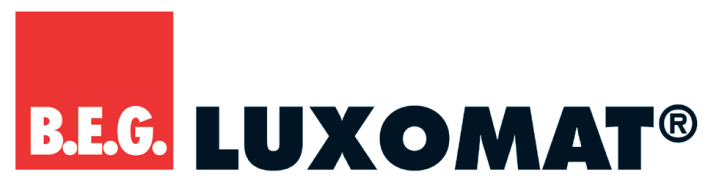 ALLGEMEIN:Wandbewegungsmelder mit Akustiksensor mit einer Betriebsspannung von 11-48 VEin potentialfreier SchaltkanalVerfügbar mit Rahmen (Maß Innenabdeckung 60x60 mm) oder ohne Rahmen zur Kombination mit Abdeckrahmen(Maß Innenabdeckung 50x50 mm) in 5 verschiedenen FarbenIn Verbindung mit Zwischenrahmen passend für alle gängigen Unterputz-SchalterfabrikateManuelles Schalten über Taster möglichTechnische DatenEinstellungen manuell am MelderNetzspannung: 11–48 V AC/DCErfassungsbereich: 180°Max. Montagehöhe: 2,20 mSchutzgrad: IP20 / Klasse II / CE – mit optionalem Zubehör IP54Abmessungen EU-Version (ca.): B = 87 mm / H = 87 mm / T = 61 mmGehäuse aus hochwertigem UV-beständigen PolycarbonatUmgebungstemperatur: -25°C – +50°CKanal 1 (Lichtsteuerung)Schaltleistung:3A-Version: 3 A cosφ=1RR-Version: mit Reed-Relais, 100 mA, cosφ=1Zeiteinstellungen: 15 s bis 30 min oder ImpulsHelligkeitswert: 2 - 2000 LuxGeltende Normen: EN 60669-1, EN 60669-2-1, CE-KonformitätserklärungOptionales Zubehör für Indoor 180-R-11-48VAP-Dose für Indoor 180	-	reinweiß, RAL 9010	92141Abdeckung für Indoor 180 (IP54)	-	reinweiß, RAL 9010	92139Vandalensicherung für Indoor 180	-	–	92018Zentralplatte für Schaltermodul (eckig) -	weiß	35126Zentralplatte für Schaltermodul(abgerundet)	-	weiß	35127Bewegungs- oder Präsenzmelder als WandschalterLUXOMAT® Indoor 180-R-11-48 VIndoor 180-R-11-48V-3A mit Rahmenweiß92621IP20 Klasse IIIndoor 180-R-11-48V-3A ohne Rahmen–92666IP20 Klasse IIIndoor 180-R-11-48V-RR ohne Rahmen–92667IP20 Klasse IIErfassungsbereich 180°  (T=18°C)Erfassungsbereich 180°  (T=18°C)Erfassungsbereich 180°  (T=18°C)MontagehöheQuer zum Melder gehenFrontal auf denMelder zugehen1,10 bis 2,20 m(BxD) 12x 10 mr = 3 m